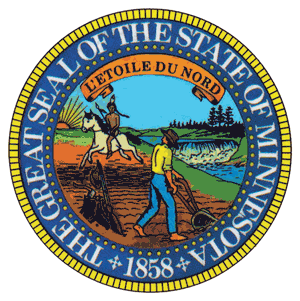 Minnesota Amateur Sports Commission&National Sports Center FoundationREQUEST FOR PROPOSALSBunker Renovation at the National Sports Center Victory LinksNational Sports Center Project OverviewThe Minnesota Amateur Sports Commission (MASC) and the National Sports Center Foundation (NSCF) invite Contractors and groups with significant experience in the removal and installation of new bunker sand and materials at Victory Links golf course in Blaine, Minnesota.GoalThe goal of this Request for Proposals is to evaluate companies that can provide a quality product, removal of existing bunker sand, drain tile and pea gravel, install new bunker sand, drain tile and edging,  schedule the work around the golf season, and provide a competitive price.Scope of WorkRemoval of existing sand (4” +/- must be verified by contractor, Must be taken off site)Removal and Disposal of existing drain tile within bunkersRemoval of existing pea gravelSupply and install new bunker sand (5” depth of sand)Supply and install new drain tile to match existing size.  Supply and install new bluegrass/ fescue sod edging RestorationTasksThe person(s) who respond to this RFP will be required to submit a comprehensive proposal which addresses each of the following subject areas:Front 9 – Victory Links Golf Course- Approx. 48,500sfSand Specification- See Attached Drain Tile Specification- See AttachedSod Specification- A&L Sod in Lino Lake Fescue/Blue mixConfirm square footagePrice will include all removal and installTotal Cost Back 9 – Victory Links Golf Course Approx. 48,500sfSand Specification- See Attached Drain Tile Specification- See AttachedSod Specification- A&L Sod in Lino Lake Fescue/Blue mixConfirm square footagePrice will include all removal and installTotal CostProduct Description – it is ok to bid multiple products Product Supplier description Product warranty detailInstall warranty detailsTestimonials / ReferralsValue EngineeringThe NSCF wishes to discuss with qualified contractors the opportunity of alternatives that would result in cost savings towards the project.  Contractors who wish to submit value engineering must include the cost saving item(s) in the Request for proposals as a separate line item. All items submitted may/may not be considered by the NSCF.PartnershipThe NSCF is a Not for Profit 501c(3) that partners with companies to help support healthy active lifestyles in youth through sport.  These partnerships  allow the NSCF to keep participation cost low for  youth and families and strive to never  let cost be the barrier for participation.  We welcome your thought and ideas as to partnerships your organization can bring as part of this proposal. Proposal Due DateAll proposals must be received not later than 4:00 p.m., Central Daylight Time, Friday, November 6th , 2020.Late proposals will not be considered.  All costs incurred in responding to this RFP will be borne by the responder.Emailed responses will not be accepted or considered.Proposal InstructionsTwo printed copies of your complete proposal must be sent to:Neil Ladd, Deputy Executive DirectorEmail: nladd@nscsports.orgPhone: 763.785.5643National Sports Center Foundation1700 – 105th Avenue NEBlaine, Minnesota 55449